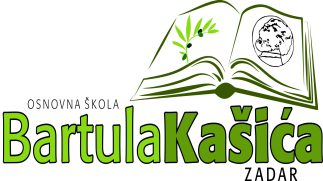 REPUBLIKA HRVATSKAOŠ BARTULA KAŠIĆA Bribirski prilaz 2 ,23 000 ZadarTel:023/321 -397  Fax:023/323-620Email: ured@os-bkasica-zadar.skole.hrKLASA:007-04/23-02/03URBROJ: 2198-1-1-23-02Zadar, 31.ožujka 2023.g.Na temelju stavka 12. članka 10. Zakona o pravu na pristup informacijama („Narodne Novine“, broj: 25/13, 85/15) objavljuje se:Obavijest o Zaključcima sa sa 20. sjednice Školskog odbora OŠ Bartula Kašića održane elektronskim putem dana 31.ožujka 2023. godine sa početkom u 09,00 sati	Nazočni članovi odbora su jednoglasno usvojili dnevni red sjednice koji se sastojao od  slijedećih točaka:Usvajanje zapisnika sa prethodne sjedniceDavanje prethodne suglasnosti za uvećanje ukupnog tjednog radnog vremena za postojeću radnicu3. Razmatranje prijedloga o usvajanju izvršenja Financijskog plana za 2022. godinuNa sjednici Školskog odbora zaključeno je sljedeće:1. Školski odbor je donio  jednoglasno odluku o usvajanju Zapisnika sa prethodne sjednice2. Školski odbor donio  jednoglasno odluku o davanju prethodne suglasnosti za uvećanje ukupnog tjednog radnog vremena na 40 sati tjedno na neodređeno vrijeme za radnicu Branku Paleku3. Školski odbor donio  jednoglasno Odluku o usvajanju Izvršenja financijskog plana za 2022.godinu Predsjednica ŠOElza N.Baričić